2. HRVATSKI JEZIKSveti Nikola, Mladen Pokić – interpretacija pjesmePrije nego krenemo s današnjim satom, nadam se da ste svi jučer bili vrijedni i napisali svoje domaće zadaće jer nam u nedjelju netko stiže. Znate li tko nam stiže u nedjelju? Radujete li se njegovu dolasku? Zašto?Znate li tko je bio sveti Nikola? Saznajte u tekstu ispod. ↓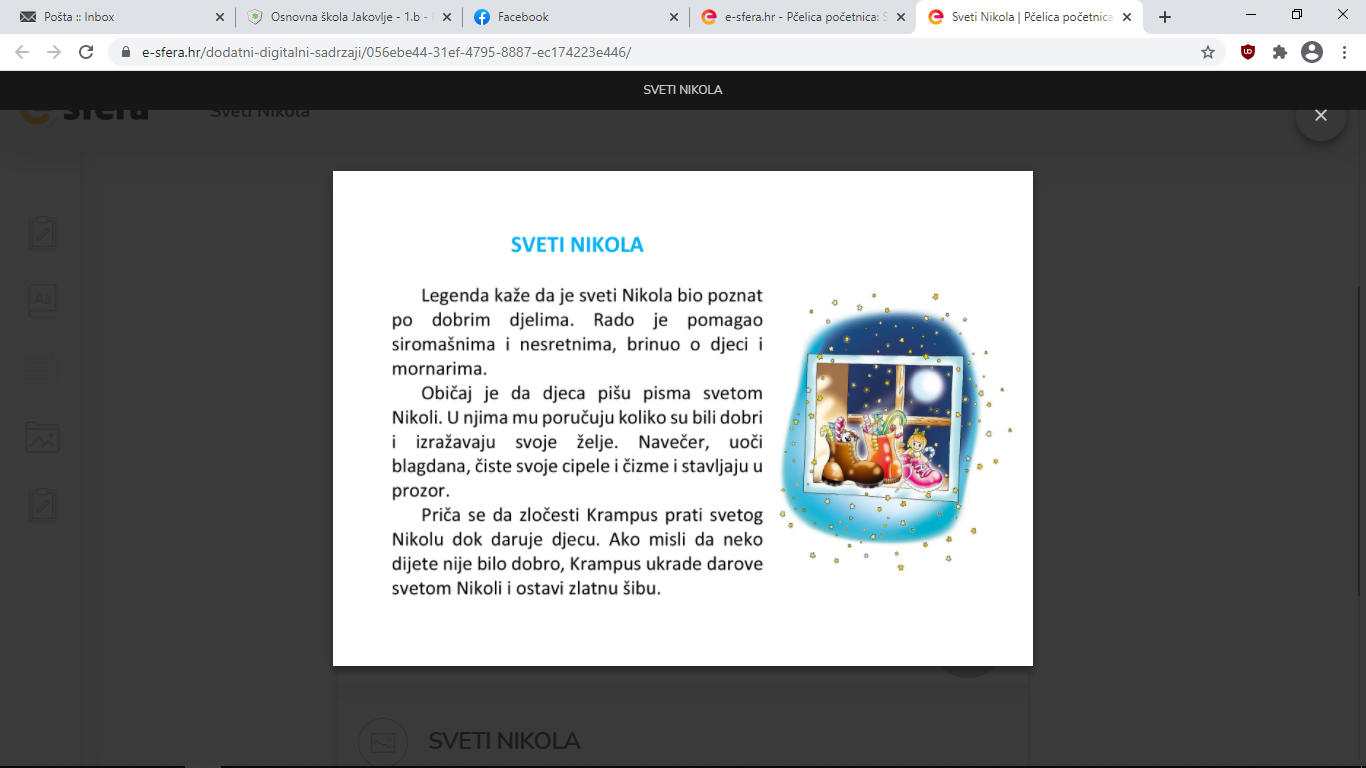 Sad kada ste saznali nešto novo o svetome Nikoli, neka vam roditelji pročitaju pjesmu Sveti Nikola, Mladena Pokića u vašoj Pčelici početnici na 70. stranici  ili vam neka reproduciraju zvučni zapis koji sam vam proslijedila. Ispričajte roditeljima koji vam se dio pjesme najviše svidio i zašto. Kome se pjesnik obraća?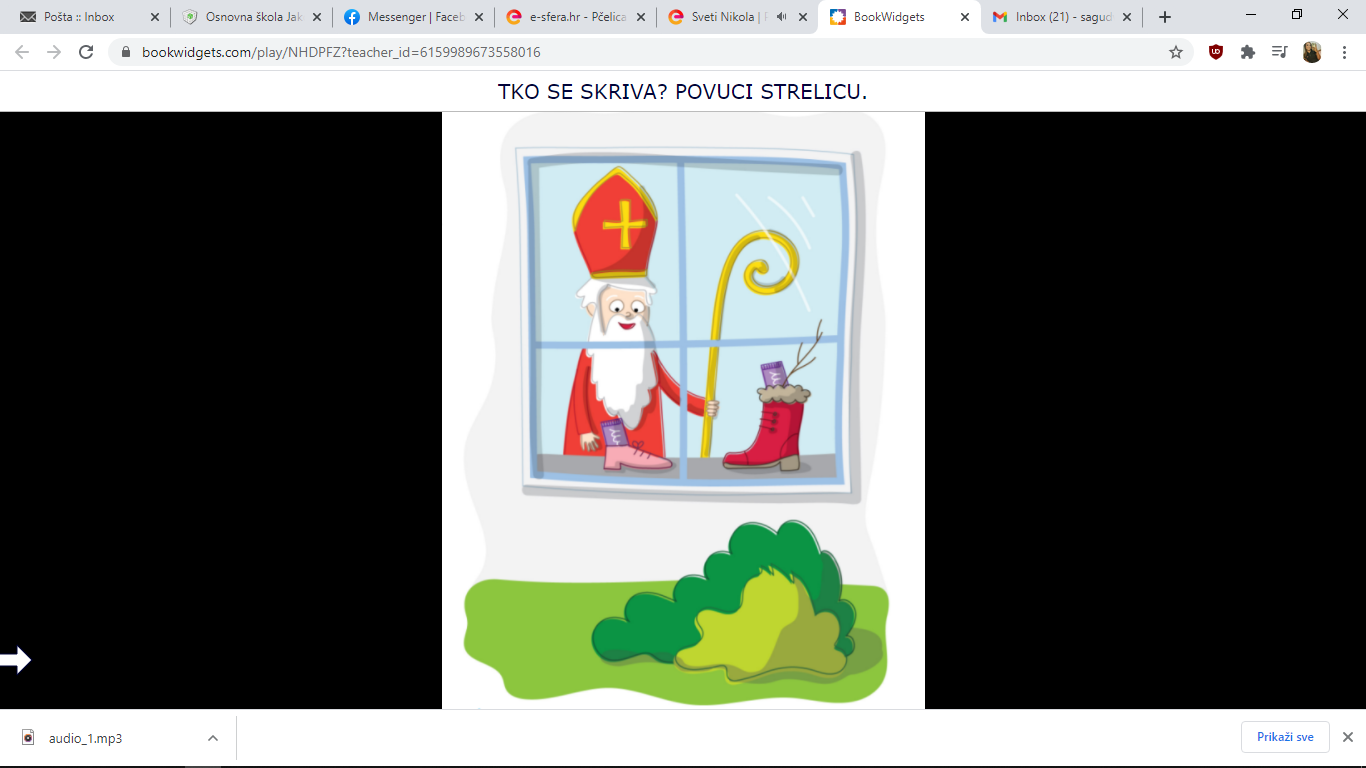 Kako naziva sv.Nikolu?Što ga moli?Što će naći na prozoru?Kakve će biti čizmice?Tko je Krampus?Kome on dolazi?Što pjesnik njemu poručuje?Zapišimo sada nešto u naše pisanke. 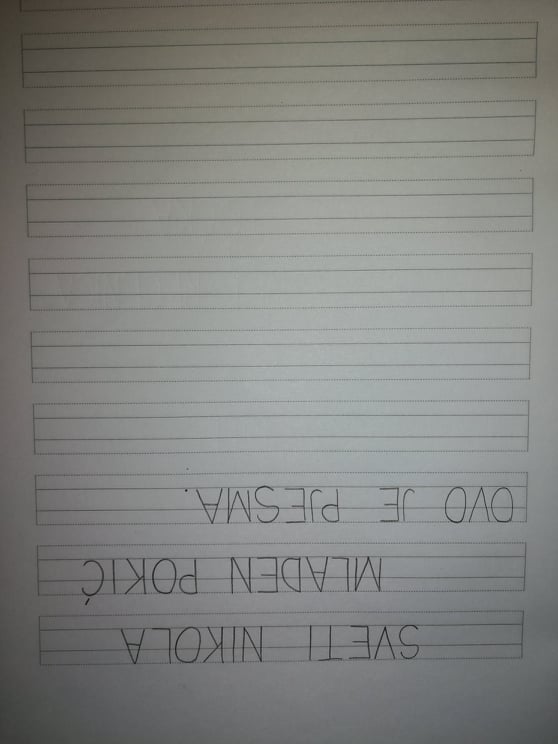 Ispod napisanog nacrtajte nešto što vas podsjeća na svetog Nikolu; to može biti čizmica, pokloni, sv.Nikola, Krampus ili nacrtajte ono što biste voljeli pronaći u svojim čizmicama u nedjelju kad se probudite. Za domaću zadaću riješite radnu bilježnicu na 68. stranici.